109年大湖鄉羅福星紀念館-在地社區導覽人員培訓計畫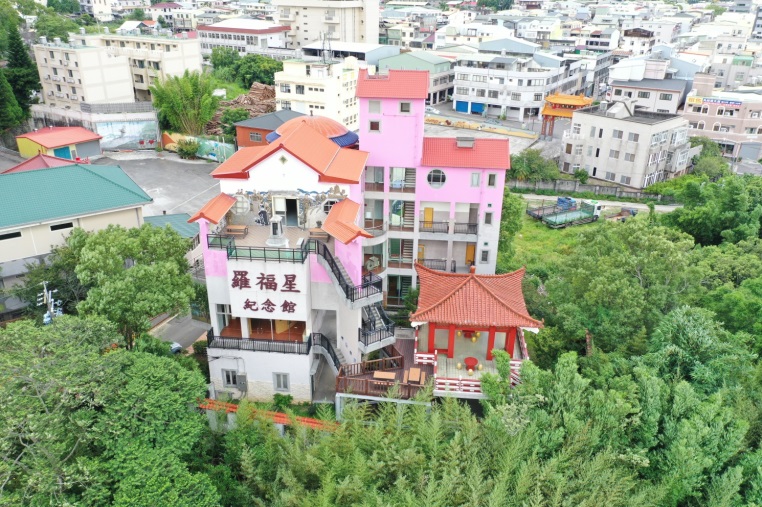 導覽解說培訓營&紀念館導覽志工召募報名資格：年滿 12 歲以上，對於導覽解說具高度熱忱及意願者，均可報名參加。報名人數：預定名額 30 名。本培訓課程全程免費用。報名方式：請將報名表交至羅福星紀念館櫃台或電話報名，若有疑問請洽037-994760。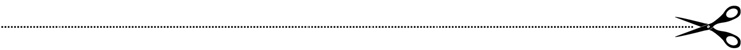 109年羅福星紀念館-在地導覽人員培訓計劃報名表日期時間主題講師8/27(四)10:00-12:00導覽解說方程式：概念、策略、技巧俞龍通國立聯合大學文化觀光產業學系教授9/3(四)10:00-12:00大湖鄉文化資源講解與導覽解說重點黃鼎松國立聯合大學文化觀光產業學系兼任教授9/10(四)14:00-16:00大湖鄉文化資源實地導覽解說黃鼎松國立聯合大學文化觀光產業學系兼任教授姓名性別出生年月日連絡電話住址報名日期□全程參與  □8/27(四)   □9/3(四)  □9/10(四)□全程參與  □8/27(四)   □9/3(四)  □9/10(四)□全程參與  □8/27(四)   □9/3(四)  □9/10(四)□全程參與  □8/27(四)   □9/3(四)  □9/10(四)□全程參與  □8/27(四)   □9/3(四)  □9/10(四)